Trafikverkets Fritidsförening, Växjö  	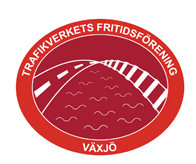 Protokoll från Årsmöte 2022-02-10§ 1	Årsmötets öppnandeOrdförande Magnus Holm hälsade mötesdeltagarna välkomna och förklarade årsmötet öppnat.
§ 2	Fråga om mötets behöriga utlysandeMötet har varit behörigt utlyst.
§ 3	Godkännande av dagordningen inkl. anmälan av övriga ärendenDagordningen godkändes. Inga övriga ärenden var anmälda.
§ 4	Val av funktionärer till mötet	a) Till ordförande för årsmötet valdes Magnus Holm.	b) Till sekreterare för årsmötet valdes Henrik Landhammar.	c) Till justerare och rösträknare för årsmötet valdes Hector Solar Bezama och Sofia Wolmesjö.
§ 5	Föreningsstyrelsens verksamhetsberättelseVerksamhetsberättelsen föredrogs, godkändes och lades till handlingarna.§ 6 	Ekonomisk redogörelse för 2021Den ekonomiska redogörelsen för 2021 föredrogs, godkändes och lades till handlingarna. 
§ 7 	Revisorernas berättelseRevisionsberättelsen föredrogs, godkändes och lades till handlingarna.
§ 8 	Ansvarsfrihet för styrelsenÅrsmötet beviljade styrelsen ansvarsfrihet för 2021.§ 9	Väckta förslag/motioner till föreningsstyrelsenInga förslag eller motioner förelåg.
§ 10 	Medlemsavgiftens storlek för 2023Årsmötet beslutar att medlemsavgiften för 2023 skall vara enl. följande:Trafikverksanställd (förbundsansluten) med familj (make/maka/sambo/särbo samt hemmavarande barn under 18 år): 200 kr/årTidigare anställd (trafikverk/banverk/vägverk inkl entreprenad- o konsultföretagen) – med familj som vill fortsätta hålla kontakten samt hemmavarande barn över 18 år: 300 krExterna 1500 kr/person. 
§ 11 	Principer för ersättningar (exempelvis arvoden, resor)De som åker och representerar oss på riksmästerskapen, eller annan tävling där förbundet finns med, får ersättning på max 800 kr från Trvff Växjö. Om evenemanget kostar mindre än 800 kr att anmäla sig till får man hela anmälningsavgiften. Extra övernattning i samband med lopp (tex tjejmilen) ingår i de 800 kr om kvitto uppvisas.Reseersättningen från förbundet utbetalas utöver till den som har haft utlägget.Bilkörning (när minst en person i bilen är utomstående) till aktivitet anordnad lokalt 18,50 kr/mil. 
§ 12 	Fastställande av verksamhetsplan och budget för det kommande verksamhetsåretVerksamhetsplan för kommande år föredrogs, godkändes och lades till handlingarna. Eftersom vi inte äskat några pengar från förbundet har vi heller inte gjort någon detaljerad budget.
§ 13 	Val av styrelseledamöter, revisorer och valberedninga) Till ordförande för tiden av 1 år valdes Magnus Holm.
b) Till ledamöter i styrelsen för en tid av 2 år valdes Torbjörn Karlsson 2 år och Peter Bjers 2 år.c) Till styrelsesuppleanter för en tid av 1 år valdes Ingemar Gustavsson och Peter Brandt.d) Till revisor för en tid av 2 år valdes Bengt-Olof Nilsson.     	e) Utgår.     	f) Utgår.     	g) Utgår.h) Till ledamöter till valberedningen, inkl. sammankallande 1 år valdes Kerstin Holmer och Anders Bengtsson	i) Utgår.		§ 14 Övriga frågorFörslag på aktivitet är rundvandring på glasmuseet och/eller utvandrarnas hus samt matlagning på Izakaya Moshi. Det finns även förslag på ett återbesök på Inlåst samt öl- eller ginprovning på något lokalt bryggeri.§ 15 Mötets avslutningOrdförande Magnus Holm avslutade årsmötet.___________________			___________________     Henrik Landhammar			Magnus HolmSekreterare				Ordförande___________________			___________________Hector Solar Bezama			Sofia WolmesjöJusterare 				Justerare